                                  MOJE IME JE:                    KO SI ZJUTRAJ,   ZNAK PRI 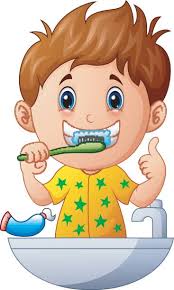 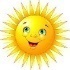 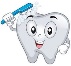 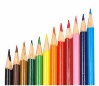                                                                                                                                         KO SI ZVEČER,     ZNAK PRI                 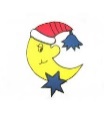                                 PONEDELJEK        TOREK          SREDA          ČETRTEK     PETEK      SOBOTA       NEDELJA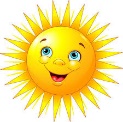 _____________________________________________________________________________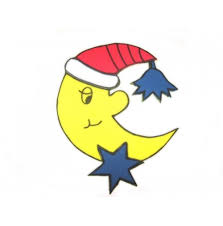                                 PONEDELJEK        TOREK          SREDA          ČETRTEK     PETEK      SOBOTA       NEDELJA   _____________________________________________________________________________                                                                              PONEDELJEK        TOREK          SREDA          ČETRTEK     PETEK      SOBOTA       NEDELJA_______________________________________________________________________________                                PONEDELJEK        TOREK          SREDA          ČETRTEK     PETEK      SOBOTA       NEDELJA________________________________________________________________________________                                PONEDELJEK        TOREK          SREDA          ČETRTEK     PETEK      SOBOTA       NEDELJAMOJE IME JE:                      KO SI ZJUTRAJ,   ZNAK PRI 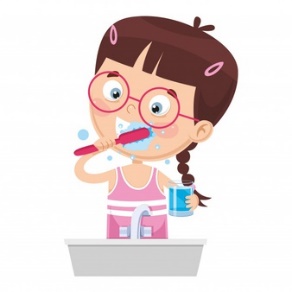 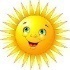                                                                                                                                                   KO SI ZVEČER,     ZNAK PRI                                PONEDELJEK        TOREK          SREDA          ČETRTEK     PETEK      SOBOTA       NEDELJA______________________________________________________________________________                                PONEDELJEK        TOREK          SREDA          ČETRTEK     PETEK      SOBOTA       NEDELJA  ______________________________________________________________________________                                                                               PONEDELJEK        TOREK          SREDA          ČETRTEK     PETEK      SOBOTA       NEDELJA   _____________________________________________________________________________                                PONEDELJEK        TOREK          SREDA          ČETRTEK     PETEK      SOBOTA       NEDELJA______________________________________________________________________________                                PONEDELJEK        TOREK          SREDA          ČETRTEK     PETEK      SOBOTA       NEDELJA